Постановление №115 от 12.02.2019 «Об утверждении Порядка и Перечня случаев оказания на возвратной и (или) безвозмездной основе за счет средств местного бюджета дополнительной помощи при возникновении неотложной необходимости в проведении капитального...
АДМИНИСТРАЦИЯ
ШКОТОВСКОГО МУНИЦИПАЛЬНОГО РАЙОНА
ПРИМОРСКОГО КРАЯ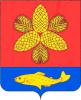 ПОСТАНОВЛЕНИЕг. Большой Камень12.02.2019№115Об утверждении Порядка и Перечня случаев оказания на возвратной и (или) безвозмездной основе за счет средств местного бюджета дополнительной помощи при возникновении неотложной необходимости в проведении капитального ремонта общего имущества в многоквартирных домахВ соответствии с пунктом 9.3 части 1 статьи 14 Жилищного кодекса Российской Федерации, статьей 78 Бюджетного кодекса Российской Федерации, Федеральным законом от 06 октября 2003 года №131-ФЗ «Об общих принципах организации местного самоуправления в Российской Федерации», Уставом Шкотовского муниципального района, администрация Шкотовского муниципального районаПОСТАНОВЛЯЕТ:1. Утвердить Порядок оказания на возвратной и (или) безвозмездной основе за счет средств местного бюджета дополнительной помощи при возникновении неотложной необходимости в проведении капитального ремонта общего имущества в многоквартирных домах, расположенных на территории Шкотовского муниципального района.2. Утвердить Перечень случаев оказания на возвратной и (или) безвозмездной основе за счет средств местного бюджета дополнительной помощи при возникновении неотложной необходимости в проведении капитального ремонта общего имущества в многоквартирных домах, расположенных на территории Шкотовского муниципального района.3. Настоящее постановление вступает в силу со дня его официального опубликования.4. Контроль за исполнением постановления возложить на заместителя главы администрации Шкотовского муниципального района Никулина Д. Е.Глава Шкотовского муниципального районаМихайлов Виктор Иванович [1]Перечень случаев оказания на возвратной и (или) безвозмездной основе за счет средств местного бюджета дополнительной помощи при возникновении неотложной необходимости в проведении капитального ремонта общего имущества в многоквартирных домах...Утвержден
постановлением администрации
Шкотовского муниципального района
от 12.02.2019г. №115Перечень случаев оказания на возвратной и (или) безвозмездной основе за счет средств местного бюджета дополнительной помощи при возникновении неотложной необходимости в проведении капитального ремонта общего имущества в многоквартирных домах, расположенных на территории Шкотовского муниципального района1. Капитальный ремонт внутридомовых инженерных систем электро-, тепло-, газо-, водоснабжения, водоотведения.2. Капитальный ремонт или замену лифтового оборудования, признанного непригодным для эксплуатации, капитальный ремонт лифтовых шахт.3. Капитальный ремонт крыши.4. Переустройство невентилируемой крыши на вентилируемую крышу в случае, если необходимость реконструкции крыши установлена заключением специализированной организации, подготовленным по результатам соответствующего обследования.5. Капитальный ремонт подвальных помещений, относящихся к общему имуществу в многоквартирном доме.6. Капитальный ремонт фасада.7. Утепление фасада в случае, если необходимость проведения данных работ установлена заключением специализированной организации, подготовленным по результатам энергетического обследования многоквартирного дома.8. Капитальный ремонт фундамента многоквартирного дома.9. Разработка проектной документации в случае, если законодательством Российской Федерации требуется ее разработка;10. Проведение государственной экспертизы проекта, историко-культурной экспертизы в отношении многоквартирных домов, официально признанных памятниками архитектуры, в случае, если законодательством Российской Федерации требуется проведение таких экспертиз;11. Осуществление строительного контроля.Порядок оказания на возвратной и (или) безвозвратной основе за счет средств местного бюджета дополнительной помощи при возникновении неотложной необходимости в проведении капитального ремонта общего имущества в многоквартирных домах, расположенных на...Утвержден
постановлением администрации
Шкотовского муниципального района
от 12.02.2019г. №115Порядок оказания на возвратной и (или) безвозвратной основе за счет средств местного бюджета дополнительной помощи при возникновении неотложной необходимости в проведении капитального ремонта общего имущества в многоквартирных домах, расположенных на территории Шкотовского муниципального района1. Общие положения1. Настоящий Порядок устанавливает механизм предоставления за счет средств местного бюджета дополнительной помощи при возникновении неотложной необходимости в проведении капитального ремонта общего имущества в многоквартирных домах, расположенных на территории Шкотовского муниципального района (далее – муниципальная поддержка), осуществляемый в соответствии с:1) Бюджетным кодексом Российской Федерации;2) Жилищным кодексом Российской Федерации;3) Федеральным законом от 21 июля 2007 года №185-ФЗ «О Фонде содействия реформированию жилищно-коммунального хозяйства».2. В настоящем Порядке используются следующие понятия:1) субсидия – бюджетные ассигнования, предоставляемые из местного бюджета на безвозмездной и безвозвратной основе, в пределах бюджетных ассигнований и лимитов бюджетных обязательств, утвержденных решением Думы Шкотовского муниципального района о бюджете Шкотовского муниципального района на очередной финансовый год и плановый период;2) краткосрочный план – перечень мероприятий, утверждаемый администрацией Шкотовского муниципального района в целях планирования и организации проведения капитального ремонта общего имущества, планирования предоставления муниципальной поддержки на проведение капитального ремонта общего имущества за счет средств бюджета Шкотовского муниципального района, контроля своевременности проведения капитального ремонта общего имущества собственниками помещений в таких домах, региональным оператором на срок, необходимый для проведения капитального ремонта общего имущества во всех многоквартирных домах, расположенных на территории Шкотовского муниципального района.3. Муниципальная поддержка предоставляется в форме субсидий в целях реализации мероприятий по проведению капитального ремонта общего имущества в многоквартирных домах.4. Субсидии носят целевой характер и не могут быть использованы на другие цели, размер субсидии определяется в соответствии с пунктом 9 настоящего Порядка.5. Главным распорядителем средств бюджета Шкотовского муниципального района, предоставляющим субсидии, является администрация Шкотовского муниципального района (далее – администрация).6. В соответствии с частью 1 статьи 191 Жилищного кодекса Российской Федерации муниципальная поддержка предоставляется товариществам собственников жилья, жилищным, жилищно-строительным кооперативам, созданным в соответствии с Жилищным кодексом Российской Федерации, управляющим организациям, региональному оператору капитального ремонта многоквартирных домов (далее – оператор, получатели субсидии).2. Условия и порядок предоставления субсидий7. Субсидии предоставляются получателям субсидии, в соответствии с пунктами 12-13 настоящего Порядка, на основании соглашения о предоставлении субсидии, заключаемого по форме согласно Приложению №1 (далее – соглашение).Для получения субсидий получатели субсидии представляют в администрацию Шкотовского муниципального района следующие документы:- заявление на получение субсидий, подписанное руководителем, по форме согласно Приложению №1;- заверенные надлежащим образом копии учредительных документов: свидетельства о государственной регистрации юридического лица, свидетельства о постановке юридического лица на учет в налоговом органе, Устава;- справку об отсутствии задолженности по налогам, сборам и иным обязательным платежам в бюджеты бюджетной системы Российской Федерации, срок исполнения по которым наступил в соответствии с законодательством Российской Федерации, по состоянию на первое число месяца, предшествующего месяцу, в котором планируется заключение соглашения.8. Получатели субсидии должны соответствовать следующим требованиям на первое число месяца, предшествующего месяцу, в котором планируется заключение соглашения:1) отсутствие неисполненной обязанности по уплате налогов, сборов, страховых взносов, пеней, штрафов, процентов, подлежащих уплате в соответствии с законодательством Российской Федерации о налогах и сборах;2) отсутствие просроченной задолженности по возврату в бюджет Шкотовского муниципального района субсидий, бюджетных инвестиций, предоставленных в том числе с иными правовыми актами, и иной просроченной задолженности перед бюджетом Шкотовского муниципального района;3) получатели субсидии – юридические лица не должны находиться в процессе реорганизации, ликвидации, банкротства, а получатели субсидии – индивидуальные предприниматели не должны прекратить деятельность в качестве индивидуального предпринимателя;4) получатели субсидии не должны являться иностранными юридическими лицами, в том числе местом регистрации которых является государство или территория, включенные в утверждаемый Министерством финансов Российской Федерации перечень государств и территорий, предоставляющих льготный налоговый режим налогообложения и (или) не предусматривающих раскрытия и предоставления информации при проведении финансовых операций (оффшорные зоны) в отношении таких юридических лиц (далее – оффшорные компании), а также российскими юридическими лицами, в уставном (складочном) капитале которых доля участия оффшорных компаний в совокупности превышает 50 процентов;5) получатели субсидии не должны получать средства из бюджета Шкотовского муниципального района на основании иных муниципальных правовых актов на цели, указанные в пункте 3 настоящего Порядка.9. Размер субсидии устанавливается в краткосрочном плане, утверждаемый администрацией Шкотовского муниципального района в целях планирования и организации проведения капитального ремонта общего имущества, планирования предоставления муниципальной поддержки на проведение капитального ремонта общего имущества за счет средств бюджета Шкотовского муниципального района, контроля своевременности проведения капитального ремонта общего имущества собственниками помещений в таких домах, региональным оператором на срок, необходимый для проведения капитального ремонта общего имущества во всех многоквартирных домах, расположенных на территории Шкотовского муниципального района.10. В течение 14 дней со дня получения средств, предусмотренных в местном бюджете на долевое финансирование проведения капитального ремонта общего имущества многоквартирных домов, Комиссия по принятию решения о предоставлении субсидии из бюджета утверждаемый администрацией Шкотовского муниципального района на проведение капитального ремонта общего имущества в многоквартирных домах, расположенных на территории Шкотовского муниципального района (далее – Комиссия), уточняет распределение данных средств между многоквартирными домами, которые включены в краткосрочный план.Персональный состав Комиссии утверждается распоряжением администрации Шкотовского муниципального района.10.1. Организационные мероприятия по созыву и подготовке заседаний Комиссии, подготовке решений Комиссии осуществляет секретарь Комиссии. Во время отсутствия секретаря Комиссии обязанности возлагаются на лицо, исполняющее его обязанности по должности.10.2. Председатель Комиссии, а во время его отсутствия – заместитель председателя Комиссии проводит заседания, руководит работой Комиссии. При временном отсутствии члена Комиссии в связи с отпуском, командировкой, болезнью и прочими причинами, в заседании Комиссии участвует лицо, исполняющее его обязанности по должности.10.3. Решение о предоставлении или об отказе в предоставлении субсидии из бюджета Шкотовского муниципального района на проведение капитального ремонта общего имущества в многоквартирных домах, расположенных на территории Шкотовского муниципального района (далее – решение о распределении субсидии), оформляется в двух экземплярах и подписывается членами Комиссии.10.4. В течение 7 (семи) дней с даты принятия решения о распределении субсидии администрация обязана уведомить получателей субсидии, в отношении которых принято указанное решение.11. Основаниями для отказа в предоставлении субсидии являются:1) несоответствие получателя субсидии требованиям пункта 8 настоящего Порядка;2) непредставление получателями субсидии, формирующими фонд капитального ремонта на специальных счетах, документов, приведенных в пункте 13.1 настоящего Порядка.12. Перечисление субсидий для проведения капитального ремонта многоквартирных домов, собственники помещений в которых формируют фонд капитального ремонта на счете оператора, осуществляется в соответствии с пунктами 12.1 – 12.2 настоящего Порядка.12.1. Средства бюджета Шкотовского муниципального района перечисляются администрацией на отдельный банковский счет оператора после заключения соглашения между администрацией и оператором в соответствии с решением о распределении субсидии.12.2. В случае выявления фактов нарушения требований предоставления субсидии, предусмотренных пунктом 8 настоящего Порядка, а также возникновения экономии субсидии, полученной в результате проведения конкурсов по отбору подрядных организаций, неиспользуемые средства перечисляются по согласованию в доход бюджета Шкотовского муниципального района.13. Перечисление субсидий для проведения капитального ремонта многоквартирных домов, собственники помещений в которых формируют фонд капитального ремонта на специальных счетах, осуществляется в соответствии с пунктами 13.1 – 13.3 настоящего Порядка.13.1. Получатели субсидии, формирующие фонд капитального ремонта на специальном счете, открывают отдельные банковские счета. При этом для зачисления средств муниципальной поддержки капитального ремонта многоквартирных домов на каждый многоквартирный дом открывается один банковский счет и в администрацию направляется уведомление об открытии таких счетов с указанием их реквизитов, а также дополнительные документы:1) решение о проведении капитального ремонта, которое принято в соответствии с требованиями статьи 189 Жилищного кодекса Российской Федерации, определяющее организацию (порядок ее определения), с которой будет заключен договор на проведение капитального ремонта в соответствии с краткосрочным планом;2) утвержденная в соответствии с требованиями статьи 189 Жилищного кодекса Российской Федерации смета расходов на капитальный ремонт этого дома с учетом перечня работ, установленных для данного дома на текущий год в краткосрочном плане, и с учетом предельной стоимости услуг и (или) работ по капитальному ремонту, установленной Администрацией Приморского края на текущий год.13.2. В течение 7 (семи) рабочих дней со дня поступления документов, указанных в пункте 13.1 настоящего Порядка, администрация заключает соглашение с получателем субсидии и перечисляет средства, предусмотренные на проведение капитального ремонта соответствующего многоквартирного дома.13.3. В случае выявления фактов нарушения требований предоставления субсидии, предусмотренных пунктом 8 настоящего Порядка, а также в случае возникновения экономии субсидии, полученной в результате проведения конкурсов по отбору подрядных организаций, неосвоенные средства подлежат зачислению в доход бюджета Шкотовского муниципального района.14. Получатель субсидии производит оплату услуг и (или) работ по капитальному ремонту общего имущества многоквартирного дома на основании актов приемки услуг и (или) работ по капитальному ремонту многоквартирного дома, согласованных с администрацией и подписанных лицами, которые уполномочены действовать от имени собственников помещений в многоквартирном доме.Запрещается приобретение получателями субсидии средств иностранной валюты, за исключением операций, осуществляемых в соответствии с валютным законодательством Российской Федерации при закупке (поставке) высокотехнологичного импортного оборудования, сырья и комплектующих изделий, а также связанных с достижением целей предоставления этих средств иных операций.3. Требования к отчетности о расходовании субсидии16. Получатели субсидии ежеквартально, в срок не позднее последнего рабочего дня месяца, следующего за отчетным кварталом, представляют в администрацию финансовый отчет о целевом использовании денежных средств по форме согласно приложению №2 к настоящему Порядку или по форме, предусмотренной соглашением, с приложением финансовой отчетности о ходе выполнения работ по капитальному ремонту с копиями первичных бухгалтерских документов (договоры, акты приемки выполненных работ, справки о стоимости выполненных работ, выписки с банковского счета в кредитной организации, платежные поручения и иные документы, связанные с выполнением работ по капитальному ремонту многоквартирных домов).4. Требования об осуществлении контроля за соблюдением условий, целей и порядка предоставления субсидии и ответственности за их нарушение17. Субсидия подлежит возврату в бюджет Шкотовского муниципального района в следующих случаях:1) неиспользования субсидии или неполного освоения аккумулированных на отдельном банковском счете денежных средств (при условии завершения ремонтных работ и расчетов с подрядными организациями в полном объеме);2) нецелевого использования получателем субсидии предоставленных денежных средств, в том числе выявленного по результатам контроля администрации и органами муниципального финансового контроля;3) неисполнения и (или) ненадлежащего исполнения получателем субсидии обязательств, предусмотренных договором, в том числе некачественного оказания услуг населению Шкотовского муниципального района;4) выявления факта предоставления недостоверных сведений для получения средств и (или) документов, подтверждающих затраты;5) реорганизации или банкротства получателя субсидии;6) нарушения получателем субсидии условий, установленных при ее предоставлении, выявленного по фактам проверок, проведенных администрацией и органами муниципального финансового контроля;7) в иных случаях, предусмотренных действующим законодательством.18. Факт нецелевого использования субсидии или невыполнения условий, предусмотренных соглашением о предоставлении субсидии, устанавливается актом проверки, в котором указываются выявленные нарушения и сроки их устранения.19. Возврат денежных средств осуществляется получателем субсидии в течение 10 (десяти) рабочих дней с момента получения акта проверки.20. Возврат в текущем финансовом году получателем субсидии остатков субсидии, не использованных в отчетном финансовом году, в случаях, предусмотренных соглашением, указанным в пункте 7 настоящего Порядка, осуществляется получателем субсидии в течение 10 (десяти) рабочих дней со дня предоставления им установленной отчетности.21. При отказе получателя субсидии в добровольном порядке возместить денежные средства, взыскание производится в порядке и в соответствии с законодательством Российской Федерации.22. Обязательные проверки соблюдения условий, целей и порядка предоставления субсидии ее получателями осуществляются администрацией и органами муниципального финансового контроля в порядке, определенном муниципальными правовыми актами Шкотовского муниципального района.23. Разногласия и споры, возникающие в процессе предоставления и использования субсидии, решаются в установленном действующим законодательством порядке.24. Получатель субсидии несет полную ответственность за недостоверность предоставляемых в администрацию сведений, нарушение условий предоставления субсидии, а также нецелевое использование субсидии в соответствии с законодательством Российской Федерации.Приложение № 1
к Порядку оказания на возвратной и (или) безвозвратной основе за счет средств местного бюджета дополнительной помощи
при возникновении неотложной необходимости в проведении капитального ремонта общего имущества в многоквартирных домах,
расположенных на территории Шкотовского муниципального районаСОГЛАШЕНИЕ № ________о предоставлении в 20__ году из бюджета Шкотовского муниципального района субсидии в целях реализации мероприятий по проведению капитального ремонта общего имущества в многоквартирных домах при возникновении неотложной необходимости в проведении капитального ремонта общего имущества в многоквартирных домах, расположенных на территории Шкотовского муниципального района г. Большой Камень 					«___» _________ 20__ года	__________________________________________________________________,(наименование главного распорядителя средств бюджета Шкотовского муниципального района)именуемый в дальнейшем ГРБС, в лице ________________________________                                                                   (наименование должности,  ___________________________________________________________________, а также фамилия, имя, отчество (при наличии) руководителя ГРБС)действующего на основании ___________________________________________                                                          (реквизиты учредительного документа (положения) ГРБС, ___________________________________________________________________, доверенности, приказа или иного документа, удостоверяющего полномочия)с одной стороны, и __________________________________________________,                       (наименование юридического лица)именуемый в дальнейшем «Получатель», в лице __________________________                                                                                   (наименование должности, а также ___________________________________________________________________, фамилия, имя, отчество (при наличии) лица, представляющего Получателя)действующего на основании __________________________________________,                                                                                                                    (реквизиты устава юридического лица)с другой стороны, далее именуемые «Стороны», заключили настоящее соглашение о нижеследующем.Предмет соглашенияПредметом настоящего соглашения является предоставление из бюджета Шкотовского муниципального района в 20___ году субсидии в целях реализации мероприятий по проведению капитального ремонта общего имущества в многоквартирных домах при возникновении неотложной необходимости в проведении капитального ремонта общего имущества в многоквартирных домах, расположенных на территории Шкотовского муниципального района (далее – Субсидия).Предоставленная Субсидия имеет целевое назначение и не может быть использована в целях, не предусмотренных пунктом 1.1 настоящего соглашения.Финансовое обеспечение предоставления Субсидии2.1. Субсидия предоставляется в соответствии с лимитами бюджетных обязательств, доведенными ГРБС как получателю средств бюджета Шкотовского муниципального района, по коду классификации расходов бюджета Российской Федерации на цели, указанные в разделе I настоящего соглашения, в следующем размере: _________________________ (________________________________________________________) рублей.(сумма прописью)Условия и порядок предоставления СубсидииСубсидия предоставляется в соответствии с Порядком предоставления Субсидии:на цели, указанные в разделе I настоящего соглашения;при представлении Получателем Субсидии полного пакета документов, предусмотренного Порядком предоставления Субсидии и настоящим соглашением;перечисление Субсидии осуществляется на  расчетный счет Получателя, открытый в __________________________________________                                                               (наименование учреждения Центрального банка Российской Федерации или кредитной организации)__________________________________________________________________не позднее 3 рабочего дня с момента заключения настоящего соглашения.Взаимодействие сторонГРБС обязуется:обеспечить предоставление Субсидии в соответствии с разделом III настоящего соглашения;осуществлять проверку представляемых Получателем документов, указанных в пункте 3.1.2. настоящего соглашения, в том числе на соответствие их Порядку предоставления Субсидии, в течение 3 рабочих дней со дня их получения от Получателя;обеспечивать перечисление Субсидии на счет Получателя, указанный в разделе III настоящего соглашения, в соответствии с пунктом 3.2. настоящего соглашения;осуществлять контроль за соблюдением Получателем порядка, целей и условий предоставления Субсидии, установленных Порядком предоставления субсидии и настоящим соглашением, в том числе в части достоверности представляемых Получателем в соответствии с настоящим соглашением сведений, путем проведения плановых и (или) внеплановых проверок на основании документов, представленных Получателем по запросу ГРБС в соответствии с пунктом 4.3.3. настоящего соглашения;в случае установления ГРБС или получения от органа муниципального финансового контроля информации о факте(ах) нарушения Получателем порядка, целей и условий предоставления Субсидии, предусмотренных Порядком предоставления Субсидии и настоящим соглашением, в том числе указания в документах, представленных Получателем в соответствии с настоящим соглашением, недостоверных сведений, направлять Получателю требование об обеспечении возврата Субсидии в бюджет Шкотовского муниципального района в размере и сроки, определенные в указанном требовании;рассматривать предложения, документы и иную информацию, направленную Получателем, в том числе в соответствии с пунктом 4.4.1. настоящего соглашения,  в течение 3 рабочих дней со дня их получения и уведомлять Получателя о принятом решении (при необходимости);направлять разъяснения Получателю по вопросам, связанным с исполнением настоящего соглашения, в течение 10 рабочих дней со дня получения обращения Получателя в соответствии с пунктом 4.4.2. настоящего соглашения.ГРБС вправе:принимать решение об изменении условий настоящего соглашения, в том числе на основании информации и предложений, направленных Получателем в соответствии с пунктом 4.4.1. настоящего соглашения, включая уменьшение размера Субсидии, а также увеличение размера Субсидии при наличии неиспользованных лимитов бюджетных обязательств, указанных в пункте 2.1. настоящего соглашения, и при условии предоставления Получателем информации, содержащей финансово- экономическое обоснование данного изменения;запрашивать у Получателя документы и информацию, необходимые  для осуществления контроля за соблюдением Получателем порядка, целей и условий предоставления Субсидии и настоящим соглашением, в соответствии с пунктом 4.1.4. настоящего соглашения.Получатель обязуется:представлять ГРБС документы, в соответствии с пунктом 3.1.2. настоящего соглашения;представлять ГРБС отчет об использовании бюджетных средств, предоставленных в форме Субсидии ежемесячно, до 10 числа месяца, следующего за месяцем получения субсидии (приложение № 1);направлять по запросу ГРБС документы и информацию, необходимые для осуществления контроля за соблюдением порядка, целей и условий предоставления Субсидии в соответствии с пунктом 4.2.2. настоящего соглашения,  в течение 3 рабочих дней со дня получения указанного запроса;в случае получения от ГРБС требования в соответствии с пунктом 4.1.5. настоящего соглашения:4.3.4.1.  устранять факт(ы) нарушения порядка, целей и условий предоставления Субсидии в сроки, определенные в указанном требовании;4.3.4.2. возвращать в бюджет Шкотовского муниципального района Субсидию в размере и в сроки, определенные в указанном требовании;4.3.4.3. обеспечивать полноту и достоверность сведений, представляемых ГРБС в соответствии с настоящим соглашением.4.4. Получатель вправе:4.4.1. направлять ГРБС предложения о внесении изменений в настоящее соглашение,  в том числе в случае установления необходимости изменения размера Субсидии с приложением информации, содержащей финансово- экономическое обоснование данного изменения;4.4.2. обращаться к ГРБС в целях получения разъяснений в связи с исполнением настоящего соглашения.Ответственность сторонВ случае неисполнения или ненадлежащего исполнения своих обязательств по настоящему соглашению Стороны несут ответственность в соответствии с законодательством Российской Федерации.Заключительные положенияСпоры, возникающие между Сторонами в связи с исполнением настоящего соглашения, решаются ими путем проведения переговоров с оформлением соответствующих протоколов или иных документов. При недостижении согласия споры между Сторонами решаются в судебном порядке.Настоящее соглашение вступает в силу с даты его подписания лицами, имеющими право действовать от имени каждой из Сторон, но не ранее доведения лимитов бюджетных обязательств, указанных в пункте 2.1. настоящего соглашения, и действует до полного исполнения Сторонами своих обязательств по настоящему соглашению.Изменение настоящего соглашения, в том числе в соответствии с положениями пункта 4.2.1. настоящего соглашения, осуществляется по соглашению Сторон и оформляется в виде дополнительного соглашения к настоящему соглашению.Расторжение настоящего соглашения возможно в случае:реорганизации или прекращения деятельности Получателя;нарушения Получателем порядка, целей и условий предоставления Субсидии, установленных Порядком предоставления Субсидии и настоящим соглашением.Настоящее соглашение составлено в двух экземплярах, по одному экземпляру для каждой из сторон.Платежные реквизиты СторонПодписи СторонПриложение № 2
к Порядку оказания на возвратной и (или) безвозвратной основе за счет средств местного бюджета дополнительной помощи
при возникновении неотложной необходимости в проведении капитального ремонта общего имущества в многоквартирных домах,
расположенных на территории Шкотовского муниципального районаОтчет о целевом использовании  субсидии в целях реализации мероприятий по проведению капитального ремонта общего имущества в многоквартирных домах при возникновении неотложной необходимости в проведении капитального ремонта общего имущества в многоквартирных домах, расположенных на территории Шкотовского муниципального района
за ____ квартал 20___ годаРуководитель:Главный бухгалтер:Исполнитель:32.85 кб